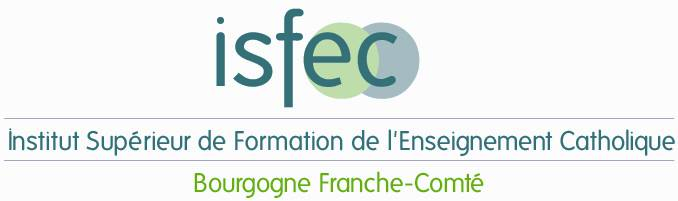 (*) Attention : la formation didactique disciplinaire sera mutualisée à l’échelon territorial ou national, et sera organisée pour 20 heures en « présentiel », et pour un équivalent de 20 heures en « distanciel »Date ou périodecontenuLieuhorairesVendredi 10 juillet 2020Réunion d’information par visio (zoom) pour la formation des lauréats des concours internesEn visio(zoom)10h00-12h00(à confirmer)JUILLET-AOUTConstitution dossier d’Auto-positionnementConstitution dossier d’Auto-positionnementConstitution dossier d’Auto-positionnement vraisemblablement               26 et 27 août)(A préciser - en attente consignes du Rectorat)Référentiel de compétences Auto-positionnementParcours de formationBESANCONCentre Diocésain9h15-16h30 vraisemblablement               26 et 27 août)(A préciser - en attente consignes du Rectorat)Accueil Institutionnel Matin : Education Nationale A-Midi : Enseignement CatholiqueBESANCONMicropolis / INSPE- Centre DiocésainHoraires à préciserfin SEPTEMBREEtude des dossiers- visite conseils- proposition de parcoursEtude des dossiers- visite conseils- proposition de parcoursEtude des dossiers- visite conseils- proposition de parcoursMercredi 30 septembreA-midi : Réunion Démarrage tutoratEn « local »13h30-16h00Vendredi 09 octobreMatin : Atelier Pédagogique 1BESANCONCentre Diocésain9h15-12h15Vendredi 09 octobreA-midi : Atelier Réflexif  Port-folio 1BESANCONCentre Diocésain13h30-16h30Lundi 19 octobreMardi 20 octobreMercredi 21 octobreFormation didactique 2nd dg – J1 / J2 / J3 (mutualisée avec stagiaires alternants)A confirmer selon discipline(*)Horaires à préciser selon disciplinesd’OCT à AVRILStage formation (PAF, Formiris..) – 2 à 3 jours max. selon parcoursStage formation (PAF, Formiris..) – 2 à 3 jours max. selon parcoursStage formation (PAF, Formiris..) – 2 à 3 jours max. selon parcoursVendredi 13 novembreMatin : Pastorale 1BESANCONCentre Diocésain9h15-12h15Vendredi 13 novembreA-midi : Atelier Pédagogique 2BESANCONCentre Diocésain13h30-16h30Vendredi 11 décembreMatin : Atelier Pédagogique 3 BESANCONCentre Diocésain9h15-12h15Vendredi 11 décembreA-midi : Atelier Réflexif  Port-folio 2BESANCONCentre Diocésain13h30-16h30Entre le 07/12 et le 15/01Bilan mi-parcours - Equipe de Suivi N° 1Bilan mi-parcours - Equipe de Suivi N° 1Bilan mi-parcours - Equipe de Suivi N° 1Vendredi 05 févrierMatin: Pastorale 2BESANCONCentre Diocésain9h15-12h15Vendredi 05 févrierA-midi : Atelier Réflexif  Port-folio 3BESANCONCentre Diocésain13h30-16h30Vendredi 12 marsMatin : Atelier Pédagogique 4BESANCONCentre Diocésain9h15-12h15Vendredi 12 marsA-midi : Atelier pédagogique 5BESANCONCentre Diocésain13h30-16h30Entre le 15/03 et 09/04Equipe de Suivi N° 2Equipe de Suivi N° 2Equipe de Suivi N° 2Vendredi 09 avrilMatin : Atelier pédagogique 6BESANCONCentre Diocésain9h15-12h15Vendredi 09 avrilA-midi : Atelier Réflexif  Port-folio 4BESANCONCentre Diocésain13h30-16h30Courant MAIEntretien Réflexif Port-folio (sur convocation)Entretien Réflexif Port-folio (sur convocation)Entretien Réflexif Port-folio (sur convocation)Début JUINRemise avis ISFEC au jury académiqueRemise avis ISFEC au jury académiqueRemise avis ISFEC au jury académique